	АДМИНИСТРАЦИЯ 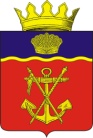  КАЛАЧЁВСКОГО МУНИЦИПАЛЬНОГО РАЙОНАВОЛГОГРАДСКОЙ ОБЛАСТИПОСТАНОВЛЕНИЕот   29.12.2017 г.        № 1419О внесении изменений в постановление администрации Калачевского муниципального района Волгоградской области от 16.11.2015 года № 1078 «Об  утверждении муниципальной программы «Ремонт и модернизация систем коммунальной инфраструктуры Калачевского муниципального района Волгоградской области на 2016-2018гг.»       В соответствии с Федеральным законом от 06.10.2003года № 131-ФЗ "Об общих принципах организации местного самоуправления в Российской Федерации", постановлением администрации Калачевского муниципального района Волгоградской области от 24.03.2014 года № 414 "Об утверждении порядка разработки,  реализации и оценки эффективности муниципальных программ Калачевского муниципального района», Уставом Калачевского муниципального района Волгоградской области, решением Калачевской районной думы от 28.12.2017 года № 361 «О внесении изменений в решение Калачевской районной думы от 16.12.2016 года № 250 «О бюджете Калачевского муниципального района на 2017 год и на плановый период 2018-2019 годов» постановляю:       1. Внести  изменения в постановление администрации Калачевского муниципального района Волгоградской области от 16.11.2015 года № 1078 «Об утверждении муниципальной программы «Ремонт и модернизация систем коммунальной инфраструктуры Калачевского муниципального района Волгоградской области на 2016-2018 годы», изложив муниципальную программу согласно приложению к настоящему постановлению.2. Настоящее постановление подлежит официальному опубликованию.       3. Контроль за исполнением постановления возложить на заместителя главы администрации  Сарычева Д.В.И.о. Главы администрацииКалачевского муниципального района			         П.Н. ХаритоненкоПриложение                                                                                   к постановлению главы                                                                          администрации Калачевского                                                                                  муниципального района                                                                               № 1419  от 29.12.2017 г.МУНИЦИПАЛЬНАЯ ПРОГРАММА   «Ремонт и модернизация систем коммунальной инфраструктуры Калачевского муниципального района Волгоградской области на 2016-2018гг.»Паспорт  муниципальной программы  «Ремонт и модернизация систем коммунальной инфраструктуры Калачевского муниципального района Волгоградской области на 2016-2018гг.»1. Общая характеристика сферы реализации муниципальной программы   Программа «Ремонт и модернизация систем коммунальной инфраструктуры Калачевского муниципального района Волгоградской области на 2016-2018 гг.» (далее именуется – Программа) разработана, во исполнение  Закона Волгоградской области №110-ОД от 10.07.2015г. «О внесении изменений в закон Волгоградской области от 28 ноября 2014г. №156-ОД "О закреплении отдельных вопросов местного значения за сельскими поселениями в Волгоградской области».На сегодняшний день состояние объектов коммунальной инфраструктуры характеризуется высокой степенью износа основного и вспомогательного оборудования.  Одной из основных причин создавшегося положения является:- необеспеченность достаточным финансированием из бюджетов поселений ремонтных работ и модернизации оборудования  в связи с их большим объемом. Так на территории одного поселения инженерные сети практически построены в одно время, и срок их эксплуатации составляет от 40 до 60 лет.Коммунальный комплекс ежегодно требует увеличения вложения денежных средств, для своего функционирования. Нормализация ситуации возможна только при обязательном финансировании проведения планового ремонта, замены и модернизации оборудования и инженерных сетей.  Основными источниками водоснабжения в Калачевском муниципальном районе по объему добываемой воды являются открытые  и подземные источники.К основным проблемам водоснабжения и водоотведения населения поселения относятся:дефицит доброкачественной воды, обусловленный недостаточной мощностью отдельных водопроводов, нерациональным ее использованием в летний период года на полив приусадебных участков, значительными потерями воды в изношенных системах транспортировки;использование водоисточников, в том числе без очистки и обеззараживания, и питьевой воды, не отвечающие гигиеническим требованиям;отсутствие ограждений зон санитарной охраны подземных источников водоснабжения;неудовлетворительное санитарно-техническое состояние водопроводных сооружений и сетей.2. «Цели, задачи, сроки и этапы реализации муниципальной программы» Основной целью программы является:- обеспечение бесперебойной подачи качественной питьевой воды от источника до потребителя;-обеспечение бесперебойного теплоснабжения;-обеспечение бесперебойного водоотведения;-экономия энергоресурсов, учет выработанной тепловой энергии.      Программа «Ремонт и модернизация систем коммунальной инфраструктуры Калачевского муниципального района Волгоградской области на 2016-2018гг.» направлена на ликвидацию аварийных и ветхих участков сетей водоснабжения, водоотведения, теплоснабжения, модернизация устаревшего оборудования.   Цели муниципальной программы в жилищно-коммунальной сфере определены в соответствии с Законом Волгоградской области №110-ОД от 10.07.2015г. «О внесении изменений в закон Волгоградской области от 28 ноября 2014г. №156-ОД "О закреплении отдельных вопросов местного значения за сельскими поселениями в Волгоградской области».   Срок реализации программы 2016-2018годы.Раздел 3. Целевые показатели достижения целей и решения задач, основные ожидаемые конечные результаты муниципальной программы   Показателями эффективности реализации муниципальной программы является:-снижение уровня износа коммунальной инфраструктуры;-замена аварийных и ветхих сетей тепло-, водоснабжения и  водоотведения-уменьшение количества аварий в системах тепло-, водоснабжения и водоотведения.                                                                                                     -учет выработанной тепловой энергии, снижение потерь тепловой энергии.     Сведения о показателях (индикаторах) муниципальной программы Калачевского муниципального района «Ремонт и модернизация систем коммунальной инфраструктуры Калачевского муниципального района Волгоградской области на 2016-2018гг.» приведены в приложении № 1 
к муниципальной программе.Раздел 4. Обобщенная характеристика основных  мероприятий  муниципальной программы   Программа включает в себя мероприятия, направленные на  снижение аварийности на объектах коммунального комплекса Калачевского муниципального района. Перечень программных мероприятий приведен в приложении №2 к муниципальной программе.   Проведение мероприятий Программы предусматривает:Раздел 5.  Обоснование объема финансовых ресурсов, необходимых для реализации муниципальной программыБереславское сельское поселение Тепловые сети1. Замена ветхих участков стальной теплотрассы  на полиэтиленовую:- d 100 мм аварийные отключения из-за порывов ветхой теплотрассы затронут жилые дома №№ 24,25,27,26; отопительная площадь 8164,5 м2; потери тепловой энергии за месяц составят 8164,5 * 0,018 = 147 Гкал * 1797,53 руб. = 264,2 т.р. *7 мес. = 1849,4 т.р. в ценах 2015 г.;- d 89 мм; d 63 мм аварийные отключения, из-за порывов ветхой теплотрассы затронут 2-х этажные жилые дома №№ 1-17; отопительная площадь 3787 м2; потери тепловой энергии за месяц составят 3787 * 0,018 = 68,2 Гкал * 1797,53 руб. = 122,59 т.р. *7 мес. = 858,13т.р. в ценах 2015 г.ВодоснабжениеЗамена ветхих сетей водопровода:- d225 мм ; d 160 мм центральный водовод. Неудовлетворительное состояние сетей п. Береславка магистрального водопровода приведет к аварии на сетях, поселок полностью останется без воды, что  составит убыток в сумме:204,5 тыс. м3 * 31,02р.= 6343,59 т.р. в ценах 2015 г.;- d 110 мм; d 90мм;d 63мм: ул. Дружбы(23 т.м3*31,02=713,46 т.р.), Красноармейская(10,1т.м3*31,02=313,3 т.р.), жилые дома №№25,26,27,24,38,39 (75,5т.м3*31,02 = 2342 т.р.), потери составят 3368,76 тыс. руб. в ценах 2015 г.Замена задвижек позволит перекрывать участок сети, на котором производятся работы, при этом остальные потребители не будут отключены от подачи воды. Реализация  воды по ул. Дружбы 59,4 т.р. вмесяц; ул. Красноармейская 26,1 т.р. в месяц; мкд №№25,26,27,24,38,39 – 195 т.р.  в месяц.ВодоотведениеКоллектор и напорный трубопровод.  Из-за неисправности канализационного коллектора и невозможности откачки стоков возможна аварийная ситуация. Предприятие без предупреждения будет вынуждено останавливать подачу воды потребителям и нести убытки в размере недополученного дохода от прекращения подачи воды.  Убыток от неподачи воды составит 9,76 м3/месяц (норма на человека)/ * 1333 чел * 31,02 руб + 5,76 * 1175*31,02 = 613,5т.р. в ценах 2015 г. Убыток от не предоставления услуги водоотведения  составит: 9,76*1333*17,43+5,76*1175*17,43=344,7 т.р. в ценах 2015 г. В целом убыток составит 958,2 т.р. За 2 месяца не предоставления услуги предприятие не дополучит 1916,4 т.р.Проект реконструкции здания КНС -1. Здание КНС-1 требует реконструкции из-за ветхости и несоответствия техническим требованиям. Убыток от остановки оборудования КНС-1 аналогичен предыдущему расчету.Ильевское сельское поселениеТеплоснабжениеВ связи с ветхостью системы теплоснабжения и участившимися случаями аварийных отключений не позволяет оказывать качественные услуги по теплоснабжению потребителям.Для изменения данной ситуации, требуется замена участков стальной теплотрассы  на полиэтиленовую - d 100 мм.Капитальный ремонт котлов КВСа- 0,63 ВодоснабжениеЗамена ветхих сетей водопровода D150 мм. Продолжительный срок эксплуатации сетей водопровода с 1960 года без выполнения полной их замены привел к увеличению количества аварий на сетях, образованию в системе ржавчины и отложений,   что ухудшает качество воды подаваемой потребителю. Изменение данной ситуации и обеспечение безаварийной работы централизованной сети возможно только при проведении полной замены системы водоснабжения.Замена сети позволит также уйти от убытков связанных с остановкой подачи воды при проведении ремонтных работ.Водоотведение В связи с ветхостью канализационного коллектора (в эксплуатации с 1960г.)  возникают аварийные ситуации. Предприятие вынуждено останавливать подачу воды потребителям и нести убытки в размере недополученного дохода от прекращения подачи воды.Для более эффективной работы  предприятия по направлению водоотведение, требуется провести ремонтные и профилактические работы на данной сети.Советское сельское поселение ВодоснабжениеНасосная станция  первого подъёма:- Установленные агрегаты и запущенные в работу в 1982 году марки А-24-18-1 в количестве 2 штук, физически и технически устарели.Систематически происходит выход из строя, растрескивание колон, обрыв приводных валов, износ рабочих колёс (кавитация).Водозаборные скважины:-Установленные глубинные насосы запущенные в работу в 2010 году имеют большую наработку. Приобретение глубинных насосов на скважины Советского сельского поселения и Приморского сельского поселения способствует сокращению перерывов в подаче воды населению при выходе насосов из строя.Центральные котельные на территории Береславского, Ильевского сельских поселенийПриобретение  и  установка приборов учета газа, узлов учета тепловой энергии и горячего водоснабжения с обеспечением дистанционного сбора данных в автоматизированном режиме, по подключению источников тепла (котельных) к ранее установленным приборам учета тепловой энергии и горячего водоснабжения с обеспечением дистанционного сбора данных в автоматизированном режиме позволит экономно расходовать энергетические ресурсы и вести учет выработанной тепловой энергии.Раздел 6 "Механизмы реализации муниципальной программы"Ответственным исполнителем программы является Администрация Калачевского муниципального района.Соисполнителями муниципальной программы является комитет строительства и ЖКХ администрации Калачевского муниципального района, предприятия коммунального комплекса.   Комитет строительства и ЖКХ администрации Калачевского муниципального района осуществляет:-управление по координации и анализу; -ежеквартальный мониторинг выполнения мероприятий Программы;-формирует ежегодно отчет о ходе реализации Программы и представляет его в Комитет экономики администрации Калачевского муниципального района, - до 1 марта года, следующего за отчетным;-координирует разработку, реализацию мероприятий и определяет практические меры по их исполнению;-осуществляет контрольные функции.Соисполнители обеспечивают реализацию программы в целом, согласование действий по подготовке и реализации мероприятий программы, а также по целевому и эффективному использованию средств.Комитет строительства и ЖКХ осуществляет выполнение функций по оперативному управлению программой, подготавливает ежегодный отчет о ходе реализации программы.   Реализация Программы в части выполнения мероприятий по приобретению товаров, услуг осуществляется на основании муниципальных контрактов поставки товаров, работ и услуг, заключаемых с поставщиками структурными подразделениями администрации Калачевского муниципального района, наделенные соответствующими полномочиями.        При реализации муниципальной программы предполагается:- приобретение администрацией Калачевского муниципального района, за счет средств районного бюджета, материальных ресурсов для ремонта инженерных коммуникаций, в соответствии со сметными расчетами и требуемыми объемами. Материальные средства передаются в муниципальные предприятия для выполнения мероприятий программы по ремонту инженерных коммуникаций;- увеличение уставного фонда муниципальных предприятий на приобретение материалов, оборудования и проведение ремонтных работ с привлечением специализированных подрядных организаций.          По приобретению и  установке приборов учета газа, узлов учета тепловой энергии и горячего водоснабжения с обеспечением дистанционного сбора данных в автоматизированном режиме в центральных котельных предполагается выполнение мероприятий силами специализированной организации (проектирование, приобретение, установка и проведение пуско-наладочных работ). Выполнение мероприятий за счет средств районного бюджета.Размещение заказов на поставки товаров, выполнение работ, оказания услуг проводится в соответствии с действующим законодательством Российской Федерации.Приобретенный товар передается соисполнителю предприятиям коммунального комплекса для реализации мероприятий.Уточнение и корректировка Программы производится ежегодно на основании проведенного анализа выполнения Программы.         Приложение № 1к муниципальной программе СВЕДЕНИЯ о показателях (индикаторах) муниципальной программы «Ремонт и модернизация систем коммунальной инфраструктуры Калачевского муниципального района Волгоградской области на 2016-2018гг.»         Приложение № 2к муниципальной программе Перечень программных мероприятий муниципальной программы «Ремонт и модернизация систем коммунальной инфраструктуры Калачевского муниципального района Волгоградской области на 2016-2018гг.»Приложение № 3к муниципальной программеРесурсное обеспечение муниципальной программы «Ремонт и модернизация систем коммунальной инфраструктуры Калачевского муниципального района Волгоградской области на 2016-2018гг.»Наименование  программы «Ремонт и модернизация систем коммунальной инфраструктуры Калачевского муниципального района Волгоградской области на 2016-2018гг.»Ответственный исполнитель программы Администрация Калачевского муниципального районаСоисполнители муниципальной программыКомитет строительства и ЖКХ Администрация Калачевского муниципального района, предприятия коммунального комплексаЦельпрограммыОбеспечение бесперебойной подачи качественной питьевой воды от источника до потребителя;Обеспечение бесперебойного теплоснабжения;Обеспечение бесперебойного водоотведения Задачи программыЛиквидация аварийных и ветхих участков сетей водоснабжения, водоотведения, теплоснабжения, модернизация устаревшего оборудования.Целевые индикаторы и показатели  программы- снижение уровня износа коммунальной инфраструктуры;- замена аварийных и ветхих сетей тепло-, водоснабжения и водоотведения;-уменьшение количества аварий в системах тепло-, водоснабжения и водоотведения;-экономия энергоресурсов, учет выработанной тепловой энергии, снижение потерь тепловой энергии.                                                                                                     Этапы и срокиреализации  программысрок реализации: 2016 - 2018 годыЭтапы реализации программы не выделяются.Ресурсное обеспечение  программы   При реализации муниципальной программы предполагается:- приобретение администрацией Калачевского муниципального района, за счет средств районного бюджета, материальных ресурсов для ремонта инженерных коммуникаций, в соответствии со сметными расчетами и требуемыми объемами.    Материальные средства передаются в муниципальные предприятия для выполнения мероприятий программы по ремонту инженерных коммуникаций;- увеличение уставного фонда муниципальных предприятий на приобретение материалов, оборудования и проведение ремонтных работ с привлечением специализированных подрядных организаций.     Работа по реализации мероприятий программы, производится силами муниципальных предприятий, а так же  с привлечением специализированных подрядных организаций в поселениях передавших полномочия по теплоснабжению, водоснабжению и водоотведению на уровень муниципального района.     По приобретению и  установке приборов учета газа, узлов учета тепловой энергии и горячего водоснабжения с обеспечением дистанционного сбора данных в автоматизированном режиме в центральных котельных предполагается выполнение мероприятий силами специализированной организации (проектирование, приобретение, установка и проведение пуско-наладочных работ). Выполнение мероприятий за счет средств районного бюджета.Средства районного бюджета     Общий объем финансирования муниципальной программы на 2016 – 2018 годы составляет  10 202,67 тыс. рублей, в  том числе по годам:2016 год – 4 418,3 тыс. руб.2017 год – 2 784,37 тыс. руб.2018 год. – 3 000,0 тыс. руб.Ожидаемые результаты реализации  программыСнижение уровня износа объектов коммунальной инфраструктуры;экономия энергоресурсов, учет выработанной тепловой энергии.  N   
п/пНаименование мероприятийОбъем работ,   
единица 
измеренияОбъем работ,   
единица 
измерения20162017201720172018    123345556Береславское сельское поселениеБереславское сельское поселениеБереславское сельское поселениеБереславское сельское поселениеБереславское сельское поселениеБереславское сельское поселениеБереславское сельское поселениеБереславское сельское поселениеБереславское сельское поселение    1.Тепловые сети   1.1Замена ветхих участков стальной теплотрассы на полиэтиленовую318,0 м.п.318,0 м.п.0318,0318,0318,002.Водопровод   2.1Замена участков ветхих сетей стальной трассы водопровода на ПВХ4 880,0 м.п.4 880,0 м.п.2350,02530,02530,02530,00   2.2Замена запорной арматуры20 шт.20 шт.020,020,020,002.3Приобретение и установка центробежных насосов2 шт.2 шт.00002   3.Канализация   3.1Замена ветхих канализационных сетей (коллектор) 560,0 м.п.560,0 м.п.560,00000   3.2Приобретение и установка насосов с электродвигате-лями2 шт2 шт00002Ильевское сельское поселениеИльевское сельское поселениеИльевское сельское поселениеИльевское сельское поселениеИльевское сельское поселениеИльевское сельское поселениеИльевское сельское поселениеИльевское сельское поселениеИльевское сельское поселение    1.Тепловые сети   1.1Замена ветхих участков тепловых сетей 1 527,0 м.п.1 007,01 007,01 007,0520,00,00,02.Капитальный ремонт котлов2.1Капитальный ремонт котлов2 ед000200   3.Водопровод   3.1Замена участков ветхих сетей трассы водопровода 1 570,0 м.п.720,0720,0720,0850,000   4.Канализация   4.1Замена участков ветхих канализационных сетей 150,0 м.п.000150,000Советское сельское поселениеСоветское сельское поселениеСоветское сельское поселениеСоветское сельское поселениеСоветское сельское поселениеСоветское сельское поселениеСоветское сельское поселениеСоветское сельское поселениеСоветское сельское поселение    1.Водопровод  1.1Приобретение и замена насосов в насосной станции первого подъема 2 шт.0000221.2Приобретение и замена глубинных насосов для водозаборных скважин Советского сельского поселения, Приморского сельского поселения 2 шт.0000221.3Замена участков ветхих сетей стальной трассы водопровода на ПЭ 1 000,0 м.п.0001000,000   2.Канализация  2.1Приобретение и установка насосов на канализационно-насосные станции2 шт.0000222.2Замена запорной арматуры11 шт00011004.Центральные котельные на территории Береславского, Ильевского сельских поселений 4.1Приобретение  и  установка приборов учета газа, узлов учета тепловой энергии и горячего водоснабжения с обеспечением дистанционного сбора данных в автоматизированном режиме, по подключению источников тепла (котельных) к ранее установленным приборам учета тепловой энергии и горячего водоснабжения с обеспечением дистанционного сбора данных в автоматизированном режиме (проектирование, приобретение, установка и проведение пуско-наладочных работ).прибор учета газа узел учета тепловой энергии1414140000005Мероприятия по приобретению и установке частотных преобразователей на электрооборудование системы водоснабжения Ильевского сельского поселения, Зарянского сельского поселения, Советского сельского поселения, Пятиизбянского сельского поселения, Приморского сельского поселения5.1Приобретение и установка частотных преобразователей на электрооборудование системы водоснабжения Ильевского сельского поселения, Зарянского сельского поселения, Советского сельского поселения, Пятиизбянского сельского поселения, Приморского сельского поселения24 шт00051919№ п/пПоказатель (индикатор) (наименование)ед.  изм.ед.  изм.Значение показателяЗначение показателяЗначение показателяЗначение показателяЗначение показателяЗначение показателяЗначение показателя№ п/пПоказатель (индикатор) (наименование)ед.  изм.ед.  изм.2016 г.2016 г.2017 г.2017 г.2017 г.2018 г.2018 г.12334455561снижение уровня износа коммунальной инфраструктурыпроцентовпроцентовсети водоснабженияБереславское с/п%%757562626262Ильевское с/п%%767673737373Советское с/п%%858580808080сети теплоснабженияБереславское с/п%%747472727272Ильевское с/п%%808078787876сети водоотведенияБереславское с/п%%838383838383Ильевское с/п%%8585808080802замена аварийных и ветхих сетей сети водоснабженияБереславское с/пм.п.м.п.2350,02350,02530,02530,02530,00Ильевское с/пм.п.м.п.720,0720,0850,0850,0850,00Советское с/пм.п.м.п.001000,01000,01000,00сети теплоснабженияБереславское с/пм.п.м.п.00318,0318,0318,00Ильевское с/пм.п.м.п.1007,01007,0520,0520,0520,0510,0сети водоотведенияБереславское с/пм.п.м.п.560,0560,00000Ильевское с/пм.п.м.п.00150,0150,0150,003уменьшение количества аварий в системах тепло-, водоснабжения и  водоотведениясети водоснабжениясети водоснабженияБереславское с/пБереславское с/п%%3030606060Ильевское с/пИльевское с/п%%3030606060Советское с/пСоветское с/п%%1010303030сети теплоснабжениясети теплоснабженияБереславское с/пБереславское с/п%%3030606060Ильевское с/пИльевское с/п%%4040506060сети водоотведениясети водоотведенияБереславское с/пБереславское с/п%%3030606060Ильевское с/пИльевское с/п%%50505050504учет выработанной тепловой энергии, снижение потерь тепловой энергииучет выработанной тепловой энергии, снижение потерь тепловой энергииЦентральные котельные на территории Береславского, Ильевского сельских поселенийЦентральные котельные на территории Береславского, Ильевского сельских поселений%%50505050505Мероприятия по приобретению и установке частотных преобразователей на электрооборудование системы водоснабжения Ильевского сельского поселения, Зарянского сельского поселения, Советского сельского поселения, Пятиизбянского сельского поселения, Приморского сельского поселенияМероприятия по приобретению и установке частотных преобразователей на электрооборудование системы водоснабжения Ильевского сельского поселения, Зарянского сельского поселения, Советского сельского поселения, Пятиизбянского сельского поселения, Приморского сельского поселенияМероприятия по приобретению и установке частотных преобразователей на электрооборудование системы водоснабжения Ильевского сельского поселения, Зарянского сельского поселения, Советского сельского поселения, Пятиизбянского сельского поселения, Приморского сельского поселенияМероприятия по приобретению и установке частотных преобразователей на электрооборудование системы водоснабжения Ильевского сельского поселения, Зарянского сельского поселения, Советского сельского поселения, Пятиизбянского сельского поселения, Приморского сельского поселенияштшт00519196Мероприятия по приобретению и установке глубинных и центробежных насосов системы водоснабжения Ильевского сельского поселения, Зарянского сельского поселения, Советского сельского поселения, Пятиизбянского сельского поселения, Приморского сельского поселенияМероприятия по приобретению и установке глубинных и центробежных насосов системы водоснабжения Ильевского сельского поселения, Зарянского сельского поселения, Советского сельского поселения, Пятиизбянского сельского поселения, Приморского сельского поселенияМероприятия по приобретению и установке глубинных и центробежных насосов системы водоснабжения Ильевского сельского поселения, Зарянского сельского поселения, Советского сельского поселения, Пятиизбянского сельского поселения, Приморского сельского поселенияМероприятия по приобретению и установке глубинных и центробежных насосов системы водоснабжения Ильевского сельского поселения, Зарянского сельского поселения, Советского сельского поселения, Пятиизбянского сельского поселения, Приморского сельского поселенияштшт0001010ПрограммныемероприятияОтветственный исполнительФинансовые затраты, тыс. рублейФинансовые затраты, тыс. рублейФинансовые затраты, тыс. рублейФинансовые затраты, тыс. рублейОжидаемые результатыреализации мероприятияПлановые сроки реализации программыПрограммныемероприятияОтветственный исполнитель2016 г.2017 г.2018г.ВсегоОжидаемые результатыреализации мероприятияПлановые сроки реализации программыМероприятия по  ремонту, замене систем теплоснабженияадминистрация Калачевского муниципального района в лице комитета строительства и ЖКХ533,00,00,0533,0Предоставление населению качественных услугами по теплоснабжению,  сокращение аварий на сетях теплоснабженияМероприятие по капитальному ремонту котлов КВСа -0,63администрация Калачевского муниципального района в лице комитета строительства и ЖКХ0,0640,00,0640,0Предоставление населению качественных услугами по теплоснабжению,  сокращение аварий на сетях теплоснабженияМероприятия по  ремонту, замене систем водоснабженияадминистрация Калачевского муниципального района в лице комитета строительства и ЖКХ1902,151847,170,03 749,32Предоставление населению качественных услугами по водоснабжению, обеспечение питьевой водой отвечающей требованиям безопасности, сокращение финансовых затрат на ремонт водопроводных сетей,сокращение аварий на сетях теплоснабжения Мероприятия по  ремонту, замене систем водоотведенияадминистрация Калачевского муниципального района в лице комитета строительства и ЖКХ201,60,00,0201,6Предоставление населению качественных услугами по водоотведению, сокращение аварийных ситуаций на сетяхМероприятия поприобретению  и  установке приборов учета газа, узлов учета тепловой энергии и горячего водоснабжения с обеспечением дистанционного сбора данных в автоматизированном режиме (проектирование, приобретение, установка и проведение пуско-наладочных работ).администрация Калачевского муниципального района в лице комитета строительства и ЖКХ1781,550,00,01781,55Экономия энергоресурсов, учет выработанной тепловой энергии, снижение потерь тепловой энергииМероприятия по приобретению и установке частотных преобразователей на электрооборудование системы водоснабжения Ильевского, Береславского, Советского,            Зарянского, Пятиизбянского, Приморского сельских поселенийадминистрация Калачевского муниципального района в лице комитета строительства и ЖКХ0,0297,21801,02098,2Экономия энергоресурсов, защита электрооборудования системы водоснабжения.Мероприятия по приобретению и установке глубинных и центробежных насосов системы водоснабжения  Ильевского, Береславского, Советского,            Зарянского, Пятиизбянского, Приморского сельских поселений администрация Калачевского муниципального района в лице комитета строительства и ЖКХ0,00,01 199,01 199,0Экономия энергоресурсов, защита электрооборудования системы водоснабжения.Наименование мероприятияОтветственный исполнитель муниципальной программыКБКФинансирование мероприятия 2016-2018 г.г.- всего, тыс. рублейРайонный бюджетРайонный бюджетРайонный бюджетРайонный бюджетРайонный бюджетНаименование мероприятияОтветственный исполнитель муниципальной программыКБКФинансирование мероприятия 2016-2018 г.г.- всего, тыс. рублей2016тыс. руб.2016тыс. руб.2017тыс. руб.2018тыс. руб.Итого 
2016 - 
2018123455678Ремонт, замена систем теплоснабженияРемонт, замена систем теплоснабженияРемонт, замена систем теплоснабженияРемонт, замена систем теплоснабженияРемонт, замена систем теплоснабженияРемонт, замена систем теплоснабженияРемонт, замена систем теплоснабженияРемонт, замена систем теплоснабженияРемонт, замена систем теплоснабженияБереславское сельское поселениеадминистрация Калачевского муниципального района в лице комитета строительства и ЖКХ148,0148,0148,00,00,0148,0Ильевское сельское поселениеадминистрация Калачевского муниципального района в лице комитета строительства и ЖКХ385,0385,0385,00,00,0385,0Итого:533,0533,0533,00,00,0533,0Капитальный ремонт котловКапитальный ремонт котловКапитальный ремонт котловКапитальный ремонт котловКапитальный ремонт котловКапитальный ремонт котловКапитальный ремонт котловКапитальный ремонт котловКапитальный ремонт котловКапитальный ремонт котловадминистрация Калачевского муниципального района в лице комитета строительства и ЖКХ640,00,00,0640,00,0640,0Итого:640,00,00,0640,00,0640,0Ремонт, замена  систем водоснабженияРемонт, замена  систем водоснабженияРемонт, замена  систем водоснабженияРемонт, замена  систем водоснабженияРемонт, замена  систем водоснабженияРемонт, замена  систем водоснабженияРемонт, замена  систем водоснабженияРемонт, замена  систем водоснабженияРемонт, замена  систем водоснабженияБереславское Зарянское сельское поселениеадминистрация Калачевского муниципального района в лице комитета строительства и ЖКХ2500,251272,151272,151228,10,02500,25Ильевское сельское поселениеадминистрация Калачевского муниципального района в лице комитета строительства и ЖКХ630,0630,0630,00,00,0630,0Советское сельское поселениеадминистрация Калачевского муниципального района в лице комитета строительства и ЖКХ619,070,00,0619,070,0619,07Итого:3749,321 902,151 902,151847,170,03749,32Ремонт, замена систем водоотведенияРемонт, замена систем водоотведенияРемонт, замена систем водоотведенияРемонт, замена систем водоотведенияРемонт, замена систем водоотведенияРемонт, замена систем водоотведенияРемонт, замена систем водоотведенияРемонт, замена систем водоотведенияРемонт, замена систем водоотведенияБереславское сельское поселениеадминистрация Калачевского муниципального района в лице комитета строительства и ЖКХ201,6201,6201,60,00,0201,6Ильевское сельское поселениеадминистрация Калачевского муниципального района в лице комитета строительства и ЖКХ0,00,00,00,00,00,0Итого:201,6201,60,00,00,0201,6Приобретение  и  установка приборов учета газа, узлов учета тепловой энергии и горячего водоснабжения с обеспечением дистанционного сбора данных в автоматизированном режимеПриобретение  и  установка приборов учета газа, узлов учета тепловой энергии и горячего водоснабжения с обеспечением дистанционного сбора данных в автоматизированном режимеПриобретение  и  установка приборов учета газа, узлов учета тепловой энергии и горячего водоснабжения с обеспечением дистанционного сбора данных в автоматизированном режимеПриобретение  и  установка приборов учета газа, узлов учета тепловой энергии и горячего водоснабжения с обеспечением дистанционного сбора данных в автоматизированном режимеПриобретение  и  установка приборов учета газа, узлов учета тепловой энергии и горячего водоснабжения с обеспечением дистанционного сбора данных в автоматизированном режимеПриобретение  и  установка приборов учета газа, узлов учета тепловой энергии и горячего водоснабжения с обеспечением дистанционного сбора данных в автоматизированном режимеПриобретение  и  установка приборов учета газа, узлов учета тепловой энергии и горячего водоснабжения с обеспечением дистанционного сбора данных в автоматизированном режимеПриобретение  и  установка приборов учета газа, узлов учета тепловой энергии и горячего водоснабжения с обеспечением дистанционного сбора данных в автоматизированном режимеПриобретение  и  установка приборов учета газа, узлов учета тепловой энергии и горячего водоснабжения с обеспечением дистанционного сбора данных в автоматизированном режимеПриобретение  и  установка приборов учета газа, узлов учета тепловой энергии и горячего водоснабжения с обеспечением дистанционного сбора данных в автоматизированном режимеадминистрация Калачевского муниципального района в лице комитета строительства и ЖКХ1781,551781,551781,550,00,01781,55Итого:1781,551781,551781,550,00,01781,55Приобретение  и  установка частотных преобразователей на электрооборудование системы водоснабжения Ильевского, Береславского, Советского, Зарянского, Пятиизбянского, Приморского сельских поселений  Приобретение  и  установка частотных преобразователей на электрооборудование системы водоснабжения Ильевского, Береславского, Советского, Зарянского, Пятиизбянского, Приморского сельских поселений  Приобретение  и  установка частотных преобразователей на электрооборудование системы водоснабжения Ильевского, Береславского, Советского, Зарянского, Пятиизбянского, Приморского сельских поселений  Приобретение  и  установка частотных преобразователей на электрооборудование системы водоснабжения Ильевского, Береславского, Советского, Зарянского, Пятиизбянского, Приморского сельских поселений  Приобретение  и  установка частотных преобразователей на электрооборудование системы водоснабжения Ильевского, Береславского, Советского, Зарянского, Пятиизбянского, Приморского сельских поселений  Приобретение  и  установка частотных преобразователей на электрооборудование системы водоснабжения Ильевского, Береславского, Советского, Зарянского, Пятиизбянского, Приморского сельских поселений  Приобретение  и  установка частотных преобразователей на электрооборудование системы водоснабжения Ильевского, Береславского, Советского, Зарянского, Пятиизбянского, Приморского сельских поселений  Приобретение  и  установка частотных преобразователей на электрооборудование системы водоснабжения Ильевского, Береславского, Советского, Зарянского, Пятиизбянского, Приморского сельских поселений  Приобретение  и  установка частотных преобразователей на электрооборудование системы водоснабжения Ильевского, Береславского, Советского, Зарянского, Пятиизбянского, Приморского сельских поселений  Приобретение  и  установка частотных преобразователей на электрооборудование системы водоснабжения Ильевского, Береславского, Советского, Зарянского, Пятиизбянского,Приморского сельских поселений администрация Калачевского муниципального района в лице комитета строительства и ЖКХ2098,20,00,0297,21801,02098,2Итого:2098,20,00,0297,21801,02098,2Приобретение  и  установка глубинных и центробежных насосов системы водоснабжения Ильевского, Береславского, Советского, Зарянского, Пятиизбянского, Приморского сельских поселений  Приобретение  и  установка глубинных и центробежных насосов системы водоснабжения Ильевского, Береславского, Советского, Зарянского, Пятиизбянского, Приморского сельских поселений  Приобретение  и  установка глубинных и центробежных насосов системы водоснабжения Ильевского, Береславского, Советского, Зарянского, Пятиизбянского, Приморского сельских поселений  Приобретение  и  установка глубинных и центробежных насосов системы водоснабжения Ильевского, Береславского, Советского, Зарянского, Пятиизбянского, Приморского сельских поселений  Приобретение  и  установка глубинных и центробежных насосов системы водоснабжения Ильевского, Береславского, Советского, Зарянского, Пятиизбянского, Приморского сельских поселений  Приобретение  и  установка глубинных и центробежных насосов системы водоснабжения Ильевского, Береславского, Советского, Зарянского, Пятиизбянского, Приморского сельских поселений  Приобретение  и  установка глубинных и центробежных насосов системы водоснабжения Ильевского, Береславского, Советского, Зарянского, Пятиизбянского, Приморского сельских поселений  Приобретение  и  установка глубинных и центробежных насосов системы водоснабжения Ильевского, Береславского, Советского, Зарянского, Пятиизбянского, Приморского сельских поселений  Приобретение  и  установка глубинных и центробежных насосов системы водоснабжения Ильевского, Береславского, Советского, Зарянского, Пятиизбянского, Приморского сельских поселений  Приобретение  и  установка глубинных и центробежных насосов системы водоснабжения  Ильевского, Береславского, Советского,            Зарянского, Пятиизбянского, Приморского сельских поселений администрация Калачевского муниципального района в лице комитета строительства и ЖКХ1199,00,00,00,01199,01199,0Итого:1199,00,00,00,01199,01199,0Всего10 202,674 418,302 784,373 000,0010 202,2